世界知识产权组织成员国大会第五十一届系列会议2013年9月23日至10月2日，日内瓦关于驻外办事处的信息文件增　编文件A/51/INF/6第91段需要更新，进行下列修改：– 第二句现为“截至2013年9月23日，收到来自下列24个国家的请求。”– 名单中增加伊朗伊斯兰共和国。[文件完]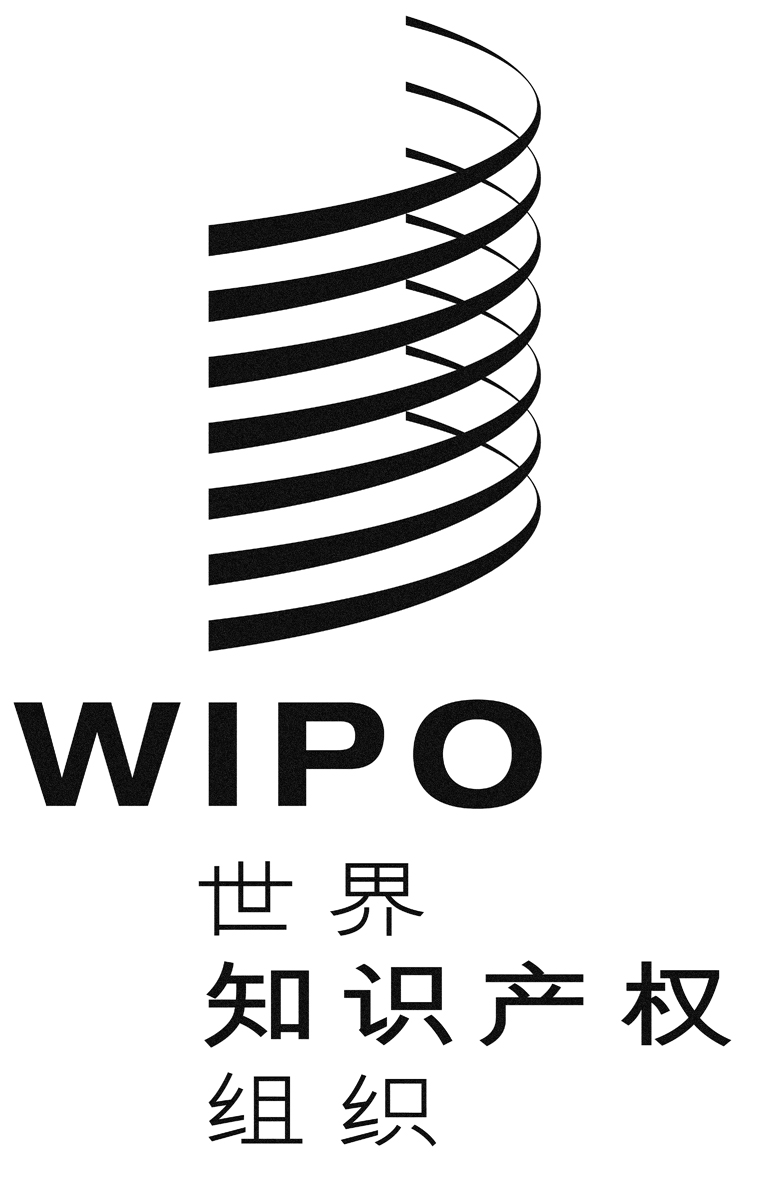 CA/51/inf/6 add.2A/51/inf/6 add.2A/51/inf/6 add.2原 文：英文原 文：英文原 文：英文日 期：2013年9月23日  日 期：2013年9月23日  日 期：2013年9月23日  